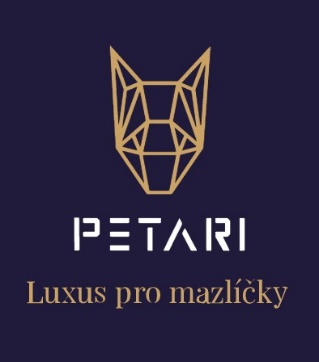 Formulář pro vrácení zboží/reklamaciVložte zboží do původního obalu a přibalte formulář pro vrácení zboží.Vrácené zboží nesmí jevit známky opotřebení, musí být v originálním obale.ZBOŽÍČíslo účtu pro vrácení peněz, uveďte kód SWIFT a IBAN, pokud máte bankovní účet vedený mimo ČR.Adresa pro vrácení:Petari store s. r. o.Komorní Lhotka č.p. 357739 53email: info@petari.czZákazník:Tel. číslo:Číslo faktury:Číslo objednávky:Datum objednání:Název produktuBarva produktuVelikost produktu        Popis vadyPočet kusůČíslo účtu:Kód banky: